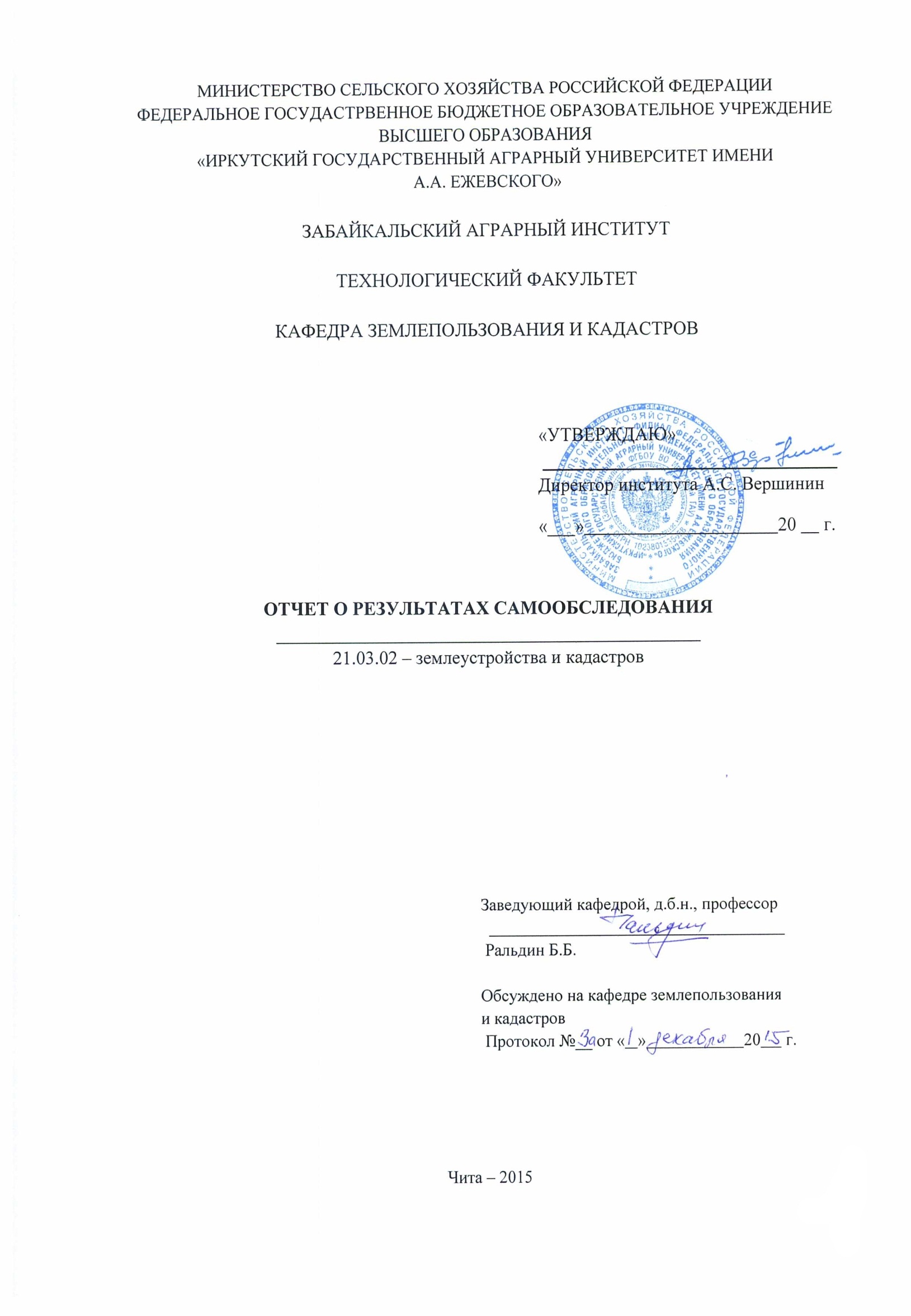 На основан ии приказа института № 01-07/486 от 28.08. 2015 года «О подготовке к государственной аккредитации и самообследованию направления 21.03.02  - Землеустройство и кадастры в  ЗабАИ - филиала ФГБОУ ВО  «ИрГАУ имени А.А. Ежевского» комиссия в составе: председатель - Вершинин А.С., директор Забайкальского аграрного института ФГБОУ ВО «ИрГАУ им. А.А. Ежевского»; заместитель председателя комиссии - Шнаркина Н.В., заместитель директора  по учебной работе; Громова О.Ю. - начальник Учебной части; Ладугина Л.А. - декан Технологического факультета; Ральдин Баир Будаевич - зав. кафедрой землепользования и кадастров; Бутина Н.А. - доцент кафедры биологии и охотоведения; рассмотрела материалы по самообследованию направления подготовки   21.03.02   - Землеустройство и кадастры и определила следующее.Введение. Общая характеристикаИнформация о выпускающей кафедре:- кафедра землепользования и кадастров - 672023, г. Чита, мкр. Агрогородок Опытный, 10.- заведующий – Ральдин Баир Будаевич, д.б.н., профессор, телефон +79144416940; e-mail: zabzem@mail.ruКраткая историческая справка: В настоящее время кафедра ведет подготовку  по направлению 21.03.02 «Землеустройство и кадастры» и профилю «Земельный кадастр», с выдачей диплома бакалавр– «земельный кадастр». С момента создания кафедры и по настоящее время руководит кафедрой д.б.н., профессор Ральдин Б.Б..Практическая подготовка студентов проходит на учебно-геодезическом полигоне  ЗабАИ, площадью 4 гектара, который располагается в Агрогородке Опытный города Читы. Начиная со 2 курса, на основании индивидуальных договоров, студенты могут проходить продолжительные практики в любых районах края, в различных организациях, занимающимися земельно-имущественными отношениями. Кроме того, студенты вместе с преподавателями участвуют в различных научно-исследовательских экспедициях, конференциях, олимпиадах, конкурсах, викторинах, спортивных соревнованиях.Развитие кафедры. Развитие кафедры идет согласно перспективного плана.Разработана программа по научной теме кафедры « Рациональное и эффективное использование земельных ресурсов  Забайкальского края и совершенствование мероприятий по охране земельных ресурсов ».Результаты исследований по данной тематике уже нашли отражение в различных изданиях. Ральдиным Б.Б., Шевченко Ю. С. прорецензированы  статьи в журналы, рекомендованные ВАК, монографии, учебные пособия, подготовленных сотрудниками ЧГМА и другими ВУЗами.Активно ведется профориентационная работа. Создан буклет о кафедре и специальности, презентация на сайте института. Кроме выездов в закреплённые районы, буклеты и информационные листы распространены по школам со студентами. Составлены и направлены письма в администрации  районов. Кафедра сотрудничает со многими учреждениями. Под руководством заведующего кафедрой Ральдина Б.Б. начата работа над диссертацией на соискание степени доктора географических наук на тему « Пути охраны земель Восточной Сибири( на примере Забайкальского края)» в Институте природных ресурсов, экологии и криологии СО РАН Успешно приняли на практику студентов подразделения Кадастровой палаты по Забайкальскому краю. Внедрено и широко применяется на занятиях мультимедийное оборудование. Кафедра работает и совершенствует свою деятельность по следующим направлениям:1)	научное – предполагает дальнейшее  развитие сотрудничества с земельно-имущественными и научными структурами, продолжение работы по научной тематике кафедры, активизация НИР студентов.2)	учебное – внедрение в учебный процесс новых технологий (электронные учебники, проблемное и разноуровневое обучение, исследовательские методы в обучении, информационно-коммуникационные технологии и др.); укрепление и расширение материально-технической и методической базы; оформление кабинетов по специальным дисциплинам.3)	по развитию земельно-имущественных отношений в крае, подготовка проектов законодательно-нормативных актов, конкретных разработок по охране земельных ресурсов от различных видов эрозии, загрязнения, засоления , подтапливания и т.д., мероприятий по повышению эффективности использования земель.I. Организационно-правовое обеспечение деятельностиКафедра землепользования и кадастров  является структурным подразделением Технологического факультета Забайкальского аграрного института – филиала ФГБОУ ВО «Иркутский государственный аграрный университет им. А.А. Ежевского». Свою деятельность по подготовке специалистов факультет осуществляет по направлению 21.03.02 «Землеустройство и кадастры» на основании:Закон Российской Федерации   «Об образовании», вступивший в действие с 01.09.2013 г.  Федеральный закон от 1 декабря 2007 года № 309-ФЗ «О внесении изменений в отдельные законодательные акты Российской Федерации в части изменения понятия и структуры государственного образовательного стандарта»;Федеральный закон от 24 декабря 2007 года № 232-ФЗ «О внесении изменений в отдельные законодательные акты Российской Федерации (в части установления уровней высшего профессионального образования)»;Типовое положение об образовательном учреждении высшего профессионального образования (высшем учебном заведении), утвержденное постановлением Правительства Российской Федерации от 14 февраля 2008 года № 71;Закона РФ «Об образовании» в редакции Федерального закона от 13.01.96 г. № 12-ФЗ; со всеми изменениями и дополнениями от 17. 12. 2009 №313-ФЗ;Закона РФ «О высшем и послевузовском профессиональном образовании» от 22.08.96г. № 125-ФЗ с изменениями и дополнениями;Типового положения об образовательном учреждении высшего профессионального образования (высшем учебном заведении), утверждённого постановлением Правительства РФ от 14.02.08 г. №71;Положения «О лицензировании образовательной деятельности», утверждённое постановлением Правительства РФ от 18.10.00г. № 796;Лицензии на право осуществления образовательной деятельности по образовательным программам, указанных в приложениях, выданной Федеральной службой по надзору в сфере образования и науки за рег. № 2412 от 10 января 2012 года ИНН 1023801635658 (лицензия действительна до: бессрочно)Свидетельства о государственной аккредитации с приложениями, выданным Федеральной службой по надзору в сфере образования рег. №1588 от 22 февраля 2012 года.   Устава ЗабАИ – филиал ФГБОУ ВО «ИрГАУ им. А.А. Ежевского»;Примерная основная образовательная программа высшего образования, разработанная Учебно-методическим объединением (УМО) по соответствующему направлению подготовки (носит рекомендательный характер)Собственной (вузовской) нормативной организационно-распределительной документации (положения о факультете, совете факультета, методической комиссии факультета, кафедре, студенческом общежитии, о кураторе учебной группы, об итоговой государственной аттестации выпускников, правила приёма и т.п.);должностных инструкций персонала кафедры;ФГОС ВО по направлению подготовки 21.03.02 «Землеустройство и кадастры (уровень бакалавриата )» №1084 от 01 октября 2015 г.; Примерных и рабочих учебных планов по соответствующим дисциплинам;Примерных и рабочих программ дисциплин;Государственного плана приёма;Приказов Минобразования и науки РФ, Минсельхоза РФ;Приказов директора ЗабАИ и ректора ИрГАУ;Решений Учёного совета ЗабАИ;Организационно-правовое обеспечение образовательной деятельности обеспечено полностью федеральными законами, подзаконными актами, ведомственными положениями и приказами, внутривузовскими организационно-распорядительными документами (Приложение 1 Таблица 1,2, 3).II. Система управленияОсновные нормативные документы в соответствии с которыми осуществляется управление кафедрой приводятся в начале раздела. Деканат планирует и организует учебную работу, информирует кафедру о новых требованиях, изменениях и дополнениях, связанных с реализацией образовательной программы, проводит собрания, участвует в заседаниях кафедры, рассматривает и утверждает ежегодные отчеты кафедры.Должностные обязанности сотрудников кафедры регламентированы соответствующими должностными инструкциями.При управлении кафедрой применяется вычислительная техника (компьютеры, оргтехника), с помощью которых формируются сводные данные по различным направлениям деятельности, происходит их обобщение и накопление в базах данных.Организация делопроизводства, номенклатура дел на кафедре соответствует основным направлениям деятельности ВУЗа и факультета, находится на должном уровне.Имеющаяся структура, собственные нормативные и организационно-распорядительные документы соответствуют действующему законодательству, функциональным задачам вуза и «Уставу вуза». Взаимодействие структур факультета осуществляется на основе утвержденных положений во время планерок деканата, заседаний Ученого совета, заседаний кафедр, методической комиссии факультета, воспитательной комиссии, в ходе научно-практических конференций и семинаров, в рабочем порядке и т.п.Сложившаяся структура  и система управления позволяет готовить выпускников высокого уровня (Приложение 1 форма 1, Приложение 2 таблица 1, Приложение 2 форма 2-4).III. Структура подготовки выпускниковРеализация основных образовательных программ идет по  направлению –  ФГОС ВО 3+. Таблица III. 1В целом факультет не испытывает дефицита абитуриентов, поскольку пропаганда востребованности и сути специалиста-бакалавра по земельному кадастру  организованна на достаточном уровне (периодическая печать, радио, телевидение, обмен практиками, обсуждение на научно-практических конференциях, проведение дней открытых дверей в рамках факультета и т.д.). Кафедра, деканат совместно с приемной комиссией ЗабАИ активизировали работу со многими земельно-имущественными организациями и учреждениями Забайкальского края по индивидуальному направлению на кафедру землепользования и кадастров на условиях целевой контрактной подготовки.Кафедра  готовит специалистов для земельно-имущественных организаций и районов и городов предприятий Забайкальского края и других регионов. Количество отчисленных на очном обучении за отчетный период составило 5 человек, из которых все обучались на бюджетной основе.  IV. Содержание подготовки выпускниковСодержание подготовки специалистов оценивается на основе анализа соответствия основных образовательных программ и всего комплекса учебно-методических документов требованиям ФГОС. Основная составляющая качества высшего образования – это качество основной образовательной программы, которая представляет собой  комплект документов, определяющих содержание образования по направлениям подготовки.Подготовка специалистов ведется в соответствии с требованиями ФГОС. Рабочие учебные планы по циклам дисциплин соответствуют как по объему часов, так и по разделам содержания дисциплины. Качество основной образовательной программы оценивалось на основе соответствия требованиям ФГОС следующего перечня документов:- примерного учебного плана, разработанного и утверждённого соответствующим УМО;- рабочих учебных планов (для студентов очного обучения);- распределение учебной нагрузки по курсам (всех рабочих учебных планов);- графики учебных процессов (по всем рабочим планам);- рабочие программы дисциплин и практик рабочего учебного плана;- программы и требования к промежуточной и итоговой аттестации;- средства диагностики знаний студентов (система контроля и оценки знаний студента);- учебно-методическое и информационное обеспечение образовательных программ (в комплекте УМК).Перечисленные документы имеются в деканате и на кафедре. IV. 1. Соответствие образовательной программы требованиям федерального государственного образовательного стандартаСоответствие ОПП требованиям ФГОС ВО выражается в оценке федеральной компоненты и рациональности вузовской  компоненты, включая дисциплины специализации. ФГОС по направлению «Землеустройство и кадастры» имеется в деканате и на кафедре, доступен студентам для ознакомления.IV. 1.1. Анализ рабочих учебных плановСодержание учебных планов направлений подготовки соответствует  ФГОС по циклам дисциплин, перечню и объёму каждого цикла, практической подготовке, учебной нагрузке обучаемых, а также согласованности содержания и логической последовательности изучения дисциплин; соответствует перечню дисциплин по циклам и объёму часов федерального компонента требованиям ФГОС. Соотношения лекционных, лабораторно-практических занятий и самостоятельной работы студентов так же соответствуют нормам. Нормативный срок освоения основной образовательной программы 4 года.Общей трудоемкость освоения основной образовательной программы -240 з.е.Трудоемкость освоения основной образовательной программы по очной форме получения образования за учебный год – 60 з.е.Трудоемкость каждой дисциплины основной образовательной программы не менее 2 з.е. (количество часов элективного курса допустимо 1 з.е.).Часовой эквивалент зачетной единицы – от 32 до 38 часов (36 часов).Удельный вес занятий, проводимых в интерактивных формах, составляет более 20 процентов аудиторных занятий. Занятия лекционного типа для соответствующих групп студентов составляют менее 40 процентов аудиторных занятий.Основная образовательная программа содержат дисциплины по выбору обучающихся в объеме одной трети вариативной части.Количество з.е. по циклам и разделам соответствует норме. Количество экзаменов и зачетов за один курс обучения соответствует норме и не превышает 10 и 12 соответственно.Объем каникулярного времени за один учебный год не превышает 10 недель в летний период и 2 недель в зимний, что соответствует норме.Таблица IV.1.11 бНаправление  21.03.02 – Землеустройство и кадастрыЗаключение: содержание подготовки специалистов по направлению 21.03.02 «Землеустройство и кадастры» в целом соответствует требованиям ФГОС ВО. См. Приложение 4, таблица 1 IV.1.2. Анализ рабочих учебных программ дисциплин учебных плановРабочие программы учебных дисциплин соответствуют требованиям ФГОС ВО. Рабочие программы учебных дисциплин составлены в соответствии со стандартом организации системы качества «Рабочая программа учебной дисциплины (модуля), практики».Рабочие программы учебных дисциплин и учебно-методические комплексы, разрабатываемые преподавателями специальных и общеобразовательных дисциплин в соответствии с утвержденными стандартами системы качества, проходят ежегодно процедуру утверждения и переутверждения в установленном порядке на заседаниях кафедры.Рабочие программы по всем дисциплинам имеются, пересматриваются не менее одного раза в пять лет, с такой же продолжительностью перерабатываются программы промежуточных аттестаций. Содержание рабочих программ соответствует структуре и состоит из следующих разделов:Титульный лист;	Цели и задачи дисциплины;Требования к уровню освоения содержания дисциплины;Место дисциплины в структурно-логической схеме учебного плана, т.е. связь этой дисциплины с другими;Объем дисциплины и виды учебной работы;Содержание дисциплины: разделы - дисциплины и виды занятий; -содержание разделов дисциплины:лекции;лабораторные, практические и семинарские занятия;самостоятельная работа студента (курсовые работы, проекты и т.п.)•	знания (контрольные вопросы), умение, навыки.7.	Учебно-методическое обеспечение дисциплины:
-	рекомендуемая литература:основная литература;дополнительная литература;- средства обеспечения освоения дисциплины;	8.  Материально-техническое обеспечение дисциплины;Методические рекомендации по организации изучения дисциплины (включается в программу по усмотрению автора).Программы обязательно учитывают современные тенденции и учебную литературу, изданную на период разработки, включая новую литературу. Виды самостоятельной работы соответствуют предъявленным требованиям к выпускникам, эти же требования проявляются в программах промежуточного контроля знаний. Итоговый контроль по разным дисциплинам отражен в учебных планах в виде экзамена или зачета. Дублирования в содержании дисциплин отсутствуют, виды самостоятельной работы соответствуют требованиям к выпускникам.  IV.1.3. Практическая подготовка студентовПри подготовке специалистов по земельному кадастру одним из важных условий  и компонентов являются непосредственное изучение земельно-имущественных отношений на практике и получение студентами практических навыков проведения  полевых и камеральных работ.  Учебные  практики являются важным  этапом изучения курса. Они продолжают приобретение, закрепление и формирование  знаний по земельному кадастру практического характера, полученных во время обучения, и не могут быть заменены никакими другими видами  подготовки студентов. Только при проведении работ и пребывания на местности, наблюдая и работая   в полевых условиях,  можно практически закрепить теоретические положения и знания  дисциплин земельного кадастра. . Приобретая навыки пребывания в полевых условиях, сбора материала, его обработки, анализа и общения с объектами кадастра, студенты развивают самостоятельное мышление, проверяя и подкрепляя их теоретическими  знаниями. Это необходимое и ценнейшее качество любого специалиста.	Объем учебных и производственных практик, предусмотренных в учебном плане соответствует ФГОСу, по всем практикам имеется утвержденные Методическим Советом и изданные типографским способом программы, качество их отвечает современным требованиям, разделы программ охватывают широкий круг вопросов  земельно-имущественного, организационно-хозяйственного и природоохранного характера. Места прохождения практик показаны в Приложении. Контроль и руководство практиками осуществляют кафедры факультета в соответствии с планируемой учебной нагрузкой, документы по завершению практик поступают в деканат и учебную часть ЗабАИ в виде ведомостей оценок итоговых отчетов. Объём (в неделях) и цели практик «Землеустройство и кадастры» в учебном плане соответствуют ООП и ФГОСу. Программы учебных практик пересматриваются не менее одного раза в пять лет.По направлению 21.03.02 «Землеустройство и кадастры» проводятся следующие виды практик:1 курс - Учебная практика – 10 ЗЕТ;2-3 курс - Производственная практика - 8 ЗЕТ;4 курс - Преддипломная практика - 4 ЗЕТ.Практическая подготовка студентов проходит на базе учебного геодезического полигона Забайкальского аграрного института. На полигоне имеются специалисты, которые осуществляют помощь в организации учебного процесса. Ответственность за состояние учебного полигона, обеспечение практики студентов, охрану  несет начальник. Состояние полигона удовлетворительное, имеются основные составляющие полигона обеспечены необходимым учебно-методическим материалом. Общая площадь хозяйства составляет 4 га, располагается на окраине г. Чита на территории агроколледжа. На полигоне также проводятся научно-исследовательские и научно-практические работы. Начиная с 2 курса, на основании индивидуальных договоров, и научно-производственных договоров с предприятиями, студенты могут проходить продолжительные практики в любых районах и городах края, с самыми разнообразными земельно-имущественными отношениями. Кроме того, студенты вместе с преподавателями участвуют в различных научно-исследовательских экспедициях. Наличие договоров с другими предприятиями, учреждениями и организациями приведено в Приложении. При прохождении практики на основании договора студентам выдают индивидуальные задания. К отчетам студенты прилагают отзывы руководителей практик  из организаций, учреждений, предприятий. Претензий по поводу уровня качества подготовки студентов к прохождению практик во внешних отзывах не наблюдалось, имеются многочисленные положительные характеристики.Основанием для индивидуального прохождения практики служат: - заявление студента, договор с предприятием или учреждением;-  приказ о направлении на практику;-  роспись в журнале по технике безопасности на кафедре. Студентам, направляемым на учебный геодезический полигон, договора и командировочного удостоверения не требуются.На учебном геодезическом полигоне, предприятиях и организациях их руководители организуют и проводят практику студентов в соответствии с «Положением об учебной и производственной практике» и  методическими рекомендациями и  программами. Администрация учреждения, предприятия представляет студентам, в соответствии с программой места практики, обеспечивающие наибольшую эффективность ее прохождения.Все студенты должны иметь прививки против клещевого энцефалита. В целях сохранения здоровья и жизни студентов руководитель практики совместно с преподавателями, выезжающими на практику, проводит  собрание, на котором решаются организационные вопросы, и проводится инструктаж по технике безопасности. После инструктажа каждый студент обязан расписаться в кафедральном журнале по Технике безопасности (ТБ). Если роспись в журнале отсутствует, то студент считается не прошедшим инструктаж по ТБ и к практике не допускается.  Ответственность за организацию практики студентов на учебном геодезическом возлагается на руководителя практики на местах, а  на предприятии на его руководителя в соответствии с договором.  Общее руководство индивидуальной практикой студентов осуществляет один из руководящих работников или высококвалифицированных специалистов, назначаемый приказом руководителя учреждения. Он контролирует ведение дневника, подготовку отчета по практике, подписывает его и составляет на студентов производственные характеристики, содержащие данные о выполнении программы практики и индивидуальные сведения об отношении его к работе, участии в общественной жизни и т. д. Руководители практики на местах,  перед выездом студентов на практику, обеспечивают проведение организационных мероприятий (инструктаж о порядке прохождения практики, по технике безопасности, пожарной безопасности с регистрацией и росписью студента в специальном журнале и т.д.).   На месте прохождения студентами индивидуальной практики они должны заключить договора на производство работ. Администрация предприятия обязана обеспечить студентов жильем, постельными принадлежностями, топливом и т.д. Студент обязан вести дневник, в котором  в соответствии с Программой фиксирует все виды работ при прохождении практики. По окончании индивидуальной практики студент составляет письменный отчет и отчитывается по нему на предприятии.  Не позднее 10 дней по окончании практики студент сдает отчет на кафедру вместе с дневником, подписанным руководителем практики на кафедре  и   подписью и печатью руководителя на предприятии.  Студенты, проходившие ее на производстве, дополнительно предоставляют справку-подтверждение с отметками дат о прибытии и выбытии с отзывом – характеристикой, заверенные печатью предприятия.  IV.1.4. Программы и требования промежуточной и итоговой аттестацииВ целях повышения качества образовательного процесса ежемесячно проводятся аттестации студентов (внутрисеместровые аттестации), позволяющие выявить слабые места в подготовке и принять соответствующие меры.Вид итогового контроля (зачет, экзамен) по дисциплинам соответствует требованиям учебного плана.Для промежуточного контроля качества знаний студентов проводятся аттестации, для чего разработаны специальные фонды контрольных заданий, тестов и экзаменационных билетов. В целях повышения качества образовательного процесса на факультете проводятся ежемесячно промежуточные аттестации по всем дисциплинам рабочего учебного плана, позволяющие более объективно оценить успеваемость студентов внутри семестра. Средний балл успеваемости на кафедре составляет 3,6.Согласно требований нового Федерального государственного образовательного стандарта итоговая аттестация бакалавра по земельному кадастру включает в себя защиту выпускной квалификационной работы и проведение государственного междисциплинарного экзамена по усмотрению вуза. Решением Ученого Совета в ЗабАИ государственный экзамен отменен. Задачи деятельности выпускника отражены в рабочей программе по государственной итоговой аттестации, подготовленных коллективом преподавателей кафедры.IV.2. Информационно-методическое обеспечение учебного процессаРеализация профессиональных образовательных программ по специальности  и направлению «Землеустройство и кадастры» осуществляется на основе комплекса учебно-методической документации, включающей в себя рабочие учебные планы, рабочие программы дисциплин, календарные и индивидуальные планы работы преподавателей, основную и дополнительную литературу, методические и справочные пособия, аттестационно-измерительные материалы, экзаменационные билеты, курсовые и дипломные работ.Рабочие программы, календарные планы лекционных и лабораторно-практических занятий, программы учебных и производственных практик обсуждаются и утверждаются на заседаниях методической комиссии и Ученого Совета факультета.Программы учебных практик постоянно совершенствуются с учетом требований современной рыночной экономики.Результаты методической работы факультета находят свое отражение в тематике докладов, регулярно представляемых на научных и методических конференций различного уровня.Количество учебной, методической и дополнительной литературы по дисциплинам За 2 года изданы 13 статей, получено множество патентов на изобретения, часть из которых представлена ниже; имеются методические разработки для самостоятельной работы студентов.ПАТЕНТ 2497962, МПК С22В 11/00, Е21В 43/28 Способ извлечения дисперсного золота из упорных руд / Секисов А.Г., Шевченко Ю.С., Лавров А.Ю. – Заявка 2012120496/02 от 17.05.2012. Опубл. 10.11.13, Бюл.№31ПАТЕНТ 2504648, Опубл. 20.01.14,  Бюл.№2 Способ скважинного выщелачивания золота из глубокозалегающих россыпей и техногенных минеральных образований / Секисов А.Г., Резник Ю.Н., Шевченко Ю.С., Лавров А.Ю., Зыков Н.В. – Заявка №2012125716/03 от 19.06.2012. ПАТЕНТ 2475639, МПК Е21В43/28, С22В3/04 Способ кюветно-скважинного выщелачивания металлов / Секисов А.Г., Резник Ю.Н., Шевченко Ю.С., Лавров А.Ю., Петухов А.А., Попова Г.Ю. – Заявка 2011120354/03 от 20.05.2011. Опубл. 20.02.13.На основании проведенного анализа можно сделать следующие выводы: учебные учебного плана удовлетворительно. дисциплины по всем специальностям обеспечены программами в соответствии с требованиями ФГОС. Сведения об учебниках и учебных пособиях, обеспечении образовательного процесса иными библиотечно-информационными ресурсами и средствами обеспечения образовательного процесса, дополнительной и научной литературой даны в Приложении 4, форма 4; Приложении 4, Таблице 6, 7. Наличие основной учебной и учебно-методической литературы, рекомендованной в качестве обязательной, является достаточным.Наличие в библиотечном фонде экземпляров рекомендуемой учебной и учебно-методической литературы, количество экземпляров учебников и учебных пособий по всем циклам дисциплин на одного студента является достаточным (согласно требований к обеспеченности литературой учебных заведений профессионального образования, применяемых для оценки соответствующих учебных заведений при их лицензировании, аттестации и аккредитации; п. 2 приказа Министерства образования России от 23.03.99 г. № 716, утвержденного Министерством образования РФ от 15.10.1999).Согласно требованиям каждый обучающийся в течение всего периода обучения обеспечен индивидуальным неограниченным доступом к электронно-библиотечным системам. Библиотечный фонд укомплектован из расчета не менее 50 экземпляров основной и 25 дополнительной на каждые сто обучающихся.Собственные учебно-методические материалы, разработанные преподавателями за отчетный период (учебные пособия и методические разработки по самостоятельной работе студентов, курсовым работам, проведению практик, итоговым аттестационным испытаниям и др.) выполнены на достаточном методическом уровне (Приложение).Использование периодических изданий достаточно. Качество стандартной учебной лабораторной базы и лабораторных работ соответствует требованиям ФГОС. Обеспеченность сверхнормативными лабораторными работами достаточно. Качество современных образовательных технологий достаточно. Программно-информационное обеспечение всех циклов дисциплин рабочего учебного плана достаточно.Применение современных информационных средств связи, в том числе международной (наличие подключения к сети Internet), количество терминалов с выходом к Internet, общее количество единиц IВМ РС совместимых компьютеров (с процессом Р-III и выше) достаточно. Количество компьютерных классов, качественный уровень используемой вычислительной техники в учебном процессе достаточно. За аттестуемый период почти в два раза увеличилось число ПК, возросло качество программно-информационного обеспечения.На факультете проводятся межкафедральные совещания (1 раз в год), научно - методические конференции, методические семинары по преподаванию специальных дисциплин, методические семинары по преподаванию дисциплин по выбору, проводятся методические занятии с преподавателями. Итоги семестров обсуждаются на Совете факультета. Практикуется взаимопосещение занятий преподавателями разных кафедр, членами методической комиссии. Ежегодно проводятся открытые лекции с последующим их разбором и оценкой методической комиссией. Осуществляется рецензирование методических материалов членами методической комиссии; проводится контроль экзаменов во время сессий. Методическая комиссия факультета участвует в подготовке учебных планов и рабочих программ. Доцент кафедры биологии и охотоведения  к.б.н. Бутина Н.А. является председателем Методического Совета технологического факультета. Заключение: состояние учебно-методического, информационного и библиотечного обеспечения на технологическом факультете  в целом достаточно для ведения образовательной деятельности и позволяет в полном объеме реализовывать образовательную программу по направлению «Землеустройство и кадастры».IV.3. Организация учебного процесса по реализации содержания образовательной программыУчебный процесс на кафедре землепользования и кадастров организован в строгом соответствии с учебным планом и ежегодно утверждаемым графиком учебного процесса,Аудиторная нагрузка по ФГОС соответствует действующему расписанию занятий в вузе, расписание занятий обосновано с позиции организации труда студентов и преподавателей, аудиторная нагрузка не превышает 27 часов в неделю и соответствует ФГОС.Расписание занятий и экзаменационных сессий соответствует учебному плану.Ежегодно составляются и утверждаются индивидуальные учебные планы у всех преподавателей. Особая роль при составлении учебного плана отведена последовательности и логичности изучения дисциплин. Из современных методик обучения используются компьютерное тестирование.Самостоятельная работа студентов организована в соответствии с формами, приведенными в рабочих программах дисциплин.К формам самостоятельной работы студентов относятся: подготовка к лабораторно-практическим занятиям, семинарским занятиям, выполнение курсовых работ, семестровых заданий, написание рефератов; подготовка к конференциям, методическим семинарам и олимпиадам. Особая роль при организации учебного процесса отводится современным методам его интенсификации: широкому внедрению компьютерных технологий в учебный процесс, созданию электронных версий разделов дисциплин и материалов для самостоятельные работы. Уделяется большое внимание и методам обеспечения качества практической подготовки студентов на учебных занятиях.В целях повышения качества образовательного процесса ежемесячно проводятся аттестации студентов (внутрисеместровые аттестации), позволяющие выявить слабые места в подготовке и принять соответствующие меры.В целом уровень ориентации учебного процесса на практическую деятельность выпускника достаточен.За отчетный период существенно улучшилось качество материально- технической базы кафедры, приобретено оборудование. Организуются экскурсии на предприятия и учреждения кадастровой палаты и Росреестра.Качество реализации практической подготовки удовлетворительное, соответствует ГОС, объем практики в учебном процессе соответствует государственному образовательному стандарту.Содержание программ практик соответствует целям практик и общим целям подготовки специалистов согласно ФГОС.Базы практик, наличие договоров с предприятиями, учреждениями и организациями, перечень и число базовых предприятий указаны в Приложении. Учебные практики проходят на учебном геодезическом полигоне.Контроль за прохождением практик осуществляется руководителями практик, по окончанию практики студентами предоставляются характеристики и отчеты, которые затем защищают в установленный деканатом срок.Качественный состав государственных экзаменационных комиссий по проведению госаттестации выпускников соответствует требованиям стандарта, в состав комиссий включены представители Иркутского государственного аграрного университета им.А.А.Ежевского.Перечень дисциплин рабочего учебного плана соответствует перечню дисциплин в приложениях к дипломам выпускников.Набор студентов организован через центр довузовской подготовки, подготовительные курсы, предметные олимпиады и вступительные экзамены.Уровень использования новых информационных технологий и вычислительной техники в учебном процессе достаточен.Содержание подготовки выпускников представлено в Приложении в таблице 19. Результаты аттестации выпускников сведены в таблицу 28 Приложения.Заключение: организация учебного процесса отвечает требованиям ФГОС и соответствует требованиям к выпускникам.Инновационные методы, используемые в образовательном процессеТаблица IV.3.1Использование информационных ресурсов и баз знаний: ДаПрименение электронных мультимедийных учебников и учебных пособий: Да Ориентация содержания на лучшие отечественные и зарубежные аналоги образовательных программ: ДаПрименение предпринимательских идей в содержании курсов: ДаИспользование проблемно-ориентированного междисциплинарного подхода к изучению наук: ДаПрименение активных методов обучения, «контекстного обучения» и «обучения на основе опыта»: Да Использование проектно-организованных технологий обучения работе в команде над комплексным решением практических задач: ДаV. Качество подготовки специалистовДля активизации познавательной деятельности студентов на факультете проводится рейтинговый метод оценки знаний, тестирование, деловые игры. В лекциях широко используются мультимедийные оборудования, а также данные научных исследований. Для обработки данных при написании выпускных квалификационных работ применяются ПК. Проводятся конкурсы, викторины и олимпиады по отдельным дисциплинам, курсовым работам, по результатам защиты отчетов по учебным и производственным практикам. Эти и другие формы и методы способствуют раскрытию творческих способностей, навыков самостоятельного мышления и анализа у студентов.Для промежуточного контроля качества знаний студентов по дисциплинам всех блоков учебного плана проводятся аттестации, для чего разработаны специальные фонды контрольных заданий, тестов и экзаменационных билетов. В целях повышения качества образовательного процесса на факультете проводятся ежемесячно промежуточные аттестации по всем дисциплинам рабочего учебного плана, позволяющие более объективно оценить успеваемость студентов внутри семестра. Средний балл успеваемости на кафедре составляет 3,39 -3,69.V.1. Требования при приёмеФормирование контингента студентов происходит за счет выпускников сельских школ, средних специальных учебных заведений и др. В отчетные годы регулярное проведение профориентационной работы и постоянное совершенствование условий конкурсного отбора позволили несколько улучшить плановые показатели набора контингента студентов. Зачисление проводилось по результатам ЕГЭ по русскому языку, математике и физике, для заочной формы обучения – по результатам внутреннего тестирования соответствующих дисциплин.Качество знаний оценивается также и по уровню требований при конкурсном отборе абитуриентов на основе результатов ЕГЭ. Конкурсные вступительные испытания имеют вид тестов по физике, математике, русскому языку;Уровень экзаменационных материалов соответствует требованиям;Подготовка абитуриентов проходит в центре довузовской подготовки;Уровень подготовки абитуриентов по аттестатам о среднем общем (полном) образовании в целом соответствует результатам вступительных испытаний;Условия конкурсного отбора при зачислении даны в правилах приема.Следует отметить тенденцию незначительного роста проходного балла за последние пять лет, что свидетельствует о достаточном уровне подготовки абитуриентов.V.2. Государственная итоговая аттестация выпускниковСогласно требованиям нового Государственного образовательного стандарта государственная итоговая аттестация  по профилю земельный кадастр включает в себя защиту выпускной квалификационной работы и по усмотрению вуза проведение государственного междисциплинарного  экзамена. В ЗабАИ решением Ученого Совета государственный междисциплинарный экзамен отменен.Тематика выпускных квалификационных работ соответствует профилю подготовки специалистов. Они разрабатываются кафедрой, уточняются деканатом. Тема этих работ, исполнитель, руководитель и рецензент утверждаются приказом директора. В комиссии ГАК включены представители кадастровой палаты и управления Росреестра по Забайкальскому краю.Выполнение выпускных квалификационных работ, безусловно, является прогрессивной формой обучения, он дает возможность проявить студентам свои индивидуальные способности. Требования к выполнению выпускной работы изложены в соответствующих методических рекомендациях и программе. V.3. Востребованность выпускниковВ соответствии с современными требованиями, практически все работники Росреестра кадастровой палаты, депортамента земельноимущественных отношений правительства Забайкальского края, отделов земельноимущественных отношений районных, городских, поселковых и сельских муниципальных образований, кадастровые инженеры должны иметь высшее профессиональное образование. По данным  кадастровой палаты по Забайкальскому краю только одна третья часть ее работников имеют профильное высшее образование.Из разных организаций и учреждений приходят запросы на трудоустройство выпускников кафедры, по которым можно судить об их востребованности. Дефицит в специалистах в отдаленных районах погашается путем направления на обучение студентов на контрактной целевой основе с  возмещением  ВУЗу затрат за счет местных бюджетов.  V.5. Внутривузовская система контроля качества подготовки специалистов и её эффективностьКафедра работает согласно основной документации и записей отдела по качеству.по обучению отдельных групп персонала в области качества;    об ознакомлении персонала подразделения с требованиями документов системы качества – документированных процедур, информационных карт процессов, методических инструкций, положений, стандартов и др. (протоколы);по выполнению решений Ученого Совета ЗабАИ, Совета по качеству, Научно-методического Совета, ученых Советов и методических комиссий факультета;по выполнению планов работы (учебной, научной, методической, инновационной, воспитательной, профориентационной, повышения квалификации сотрудников, обновления и ремонта оборудования и др.) (отчеты, акты, сметы, справки и др.);по текущей и итоговой аттестации студентов (рейтинг-планы по дисциплинам, тесты, аттестационные и экзаменационные ведомости, рейтинг-листы, приказы об утверждении тем ВКР, приказы о назначении рецензентов ВКР, распоряжения о назначении защит ВКР, приказы об окончании обучения, отчеты председателей ГАК, ГЭК по итогам работы,  информационные карты преподавателей, кафедры);по прохождению учебных и производственных практик (приказы о закреплении студентов за базами практик; договора о базах практик;   программы  организации  практик,   отчеты  руководителей практик);                                                                                                                 по взаимодействию с потребителями образовательных услуг и выпускников (перечень потребителей, данные об удовлетворенности потребителей, запросы, анкеты, договора, привлечение потребителей к совершенствованию учебных программ и качеству подготовки	 специалистов, сведения о трудоустройстве выпускников и др.);                       по  обеспечению  подразделения  ресурсами  (финансовыми, материальными и людскими) (сметы, акты выполненных работ, про
цент обеспеченности квалифицированными кадрами и др.);по результатам аттестации рабочих мест сотрудников;по соблюдению правил техники безопасности (журнал регистрации периодического инструктажа по безопасным методам работы сотрудников).Наличие внешних правовых и нормативных документов (законы, постановления, распоряжения органов власти, нормы и т.п.) и внутренних организационно-распорядительных документов (приказы, распоряжения), порядок их хранения.Наличие стратегической программы развития подразделения на 3 года.VI. Воспитательная  и  внеучебная работа со студентами VI. 1. Целевые установки и воспитательная работа на кафедреФормирование личности студента является неотъемлемой частью воспитательного процесса в вузе. Это постоянный, необходимый, актуальный и важный момент в работе любого учебного учреждения. Ведь обучая студента разным дисциплинам, профессорско-преподавательский состав фактически формирует будущее поколение с его нравственными, моральными и гражданские обязанностями в обществе. Только при подготовке высококвалифицированных специалистов, владеющих не только полученными знаниями, но и имеющими основы культуры, интеллекта, интеллигентности, можно осуществлять формирование отношений  друг с другом и в обществе.Основной целью является подготовка квалифицированных, эрудированных специалистов, личные качества которых должны соответствовать предъявляемым требованиям общества, в котором они живут.Задачи воспитательной работы:- создать оптимальные условия для продолжения формирования личности каждого студента; - развивать творчески мыслящего человека;- давать возможность к самореализации личности;- воспитывать чувство ответственности перед каждым членом коллектива и общества;- совершенствовать чувство самосовершенствования и самореализации.Важнейшим документом организации воспитательной деятельности на технологическом факультете  является Программа воспитательной работы со студентами. Она включает разные направления воспитания:- физическое;- профессионально-трудовое;- гражданско-патриотическое;- нравственное;- духовно-экологическое;- эстетическое.В связи с этим на факультете разработаны и утверждены следующие планы работ:- воспитательная;- студенческого совета;- воспитательная работа кураторов групп;- проведения кураторских часов;- календарный план мероприятий всего факультета;- воспитательная работа кафедр факультета.Подведение итогов воспитательной работы проводится в конце учебного года по отчетам кураторов академических групп. VI. 2. Информационное обеспечение воспитательной деятельностиКафедра учувствует во всех воспитательных и профориентационных мероприятиях вуза, по инициативе кафедры создан буклет о кафедре, размещена информация на сайте института, созданы и размещены стенды, создан буклет о подготовке специалистов на кафедре, информационные письма об условиях поступления. Информационное обеспечение воспитательной деятельности включает:- информационные стенды сообщений о планах работы;- информационный стенд о факультетских мероприятиях;- информационный стенд о проведении внутривузовских, городских и региональных мероприятиях для студентов города и области, где могут принять участие студенты факультета охотоведения;- доска почета лучших студентов факультета;- информационные стенды о профессорско-преподавательском составе кафедры;- постоянно обновляющиеся стенды творческой деятельности студентов и преподавателей (фотоконкурсы, отчеты о различных практиках, “клуб интересных встреч” и т.д.).VI. 3. Система управления воспитательной деятельностью Должностные обязанности руководителя воспитательной работы,  согласно должностной инструкции, возложены на зам.декана по воспитательной работе. Зам.декана по воспитательной работе подчиняется непосредственно декану факультета и начальнику отдела по воспитательной работе.Воспитательная работа на факультете осуществляется при тесном сотрудничестве с кураторами учебных групп и органами студенческого самоуправления, зам. декана по воспитательной работе контролирует их работу.Календарные планы воспитательной деятельности формируются на каждый учебный год. В планы обязательно включены все мероприятия по основным направлениям воспитательной деятельности факультета, основой которых следует считать программу воспитательной работы кафедры.Важную роль в ученом процессе на протяжении играет кураторская работа. Именно куратор является главной связующей фигурой между студентами и администрацией факультета. Деятельность кураторов регламентируется Положением о кураторе студенческой группы. Кураторы групп назначаются распоряжением деканата, по предоставлению кандидатов заведующими кафедрами.Цель деятельности куратора учебной группы слагается из нескольких моментов:- обеспечение цельности процессов обучения и воспитания;- четкости эффективности учебного процесса;- максимальных условий для повышения качества образования;- разработки мероприятий на формирование личности будущего специалиста;- подготовка специалиста к реальной практической профессиональной  деятельности;- подготовка специалиста к совершенствованию своей научной деятельности и использованию впоследствии полученных знаний в дальнейшей работе.На кафедре работают 4 куратора академических групп из числа ППС.Согласно традициям факультета, начало воспитательной работы было начато с проведения дня посвящения в студенты факультета. Обычно он проходит в первой декаде октября.Все нововведения позволяют совершенствовать работу куратора, администрации факультета и каждого преподавателя, чтобы приблизить студентов с первого курса к действительности будущей профессии.Это дает возможность внести изменения в Положение о работе куратора, разработать новые критерии о лучшем кураторе.Кураторы ведут журналы, где отмечают какие мероприятия проводятся со студентами, итоги аттестации, результаты экзаменационных сессий, информация о родителях, потенциальных и реальных способностях каждого студента (участие в олимпиадах, танцевальных и вокальных конкурсах и т.д.).Журналы проверяются заместителем декана по воспитательной работе, отчеты кураторов заслушиваются на заседании кафедры.По окончанию учебного года кураторы отчитываются о выполненной работе и предоставляют отчеты с приложением кураторского журнала.VI. 4. Деятельность студенческих общественных организацийСтуденческий совет – это орган деятельности студентов. Он действует как координирующий и постоянно действующий орган, призванный осуществлять координацию между разными организациями, деканатом и возникающими проблемами студентов: бытовой сектор, культурно-массовый, научный и учебный, сектор физической культуры, работа в студенческих отрядах и участие в экспедициях. Создание студенческого совета обусловлено с разрешением существенных вопросов, связанных с жизнедеятельностью студентов, для развития ее социальной активности, а также для активной реализации поддержки разрешения социальных инициатив, для обеспечения прав обучающихся на участие в управлении образовательным процессом.В принципе студенческий совет можно рассматривать как самого активного помощника в проведении различных мероприятий. Студенческие советы – необходимый и неотъемлемый элемент связи с общежитиями, где проживают студенты факультета. Особенно хорошо видна работа студсовета в общежитии по ул. Донецкой, 24. На факультете проводятся конкурсы, традиционные праздники и другие мероприятия. Так, проведенный в этом учебном году день открытых дверей, позволил не только рассказать о факультете, но и представить прекрасную презентацию, позволяющую воочию увидеть достоинства обучения на кафедре.Студенты  принимают участие в работе студенческих отрядов. Определяющим принципом деятельности ССО является органическое соединение процесса производства с учебно-воспитательным процессом высшей школы. Участие в ССО помогает будущему специалисту на практике применять приобретённые в вузе знания, овладевать организаторскими навыками и опытом общественно-политической деятельности. Конечно же, мотивация участников современных ССО существенно отличается, если раньше это были энтузиазм, подпитываемый идеологией о пользе государству и народу, то сейчас решение найдено  в новых способах организации работы стройотрядов — это ставка на прибыль, рентабельность работ, использование рыночного подхода в кадровых и хозяйственных вопросах. VI. 5. Материально-техническая база внеучебной работы Чтобы создать необходимые условия для развития творческих  условий и реализации потенциала каждого студента в разном направлении на кафедре и в общежитиях присутствуют материально-технические ценности: мультимедиа-проектор, компьютеры, музыкальные инструменты, музыкальный центр. Кроме того в общежитиях отведены специальные помещения, где студенты могут проводить свой досуг. Наряду с этим следует отметить наличие разных спортивных сооружений, которые активно используются студентами для проведения разных спортивных турниров: по настольному теннису, волейбольные матчи и т.д.Силами студентов проводятся спортивные и туристические мероприятия, имеется необходимый  инвентарь.VI. 6. Финансовое обеспечение воспитательной работыЛюбое активное участие студента в жизни академии и факультета поощряется на основании академических положений:- стипендия;- выделение материальной помощи;- денежное вознаграждение;- награждение бесплатными путевками в экологические лагеря и базы отдыха.Студенты неоднократно награждены денежными премиями и грамотами за успехи в учебе и активное участие в жизни института. В 2015-2016 году Филева Настя получает именную стипендию основателя ЗабАИ Перова  Н.П.  На время проведения различных мероприятий (спортивных, культурно-массовых и т.д.) руководством факультета выделяются денежные средства.Награждения могут быть как в течение семестра, так и при подведении итогов учебного года.В научно-исследовательской работе принимают участие    студенты, которые ежегодно выступают на научно-практических конференциях: «Наука глазами молодых ученых», «Забайкальское село: вчера, сегодня, завтра»,  научных форумах (совещаниях, олимпиадах, конференциях, заседаниях научного кружка и т.д.).VI. 7. Внеучебная работа Для любого студента на кафедре землепользования и кадастров имеется возможность реализовать свои способности и развить творческий потенциал. Для этого в институте ведут работу различные кружки: «Гитарная песня», «Великий исток», ансамбль «Позитив», команда КВН «Минимум», которая неоднократно занимает призовые места на краевом уровне. Организуются туристические походы и спортивные секции. На сегодняшний день на кафедре землепользования и кадастров есть студенты, которые увлеченно занимаются спортом и в некоторых видах спорта являются лидерами и победителями. Достижения и призовые места украшают наших студентов. Они являются стипендиатами Мэра г. Читы, членами команды Всероссийской молодежной военно-патриотической игры «Зарница» в рамках международного фестиваля «Студенческая весна стран Шанхайской организации сотрудничества (ШОС)», призёрами международных научно-практических конференций, участниками волонтерских отрядов, командирами, комиссарами строительных отрядов и многое другое.Студенты принимают самое активное участие во всех видах мероприятий. Студентка Маслова Нина является членом институтской команды КВН «Минимум». Студентка Иринчинова Алена стала лауреатом конкурса, посвященного юбилею Черновского района города Читы. Студентки Филева Настя и Тихоньких Наташа приняли участие в работе научно-практической конференции в Иркутском государственном аграрном университете имени А.А.ЕжевскогоСтуденты Филева Настя, Тихоньких Наташа, Соснина Галина, Маслова Нина, Лисичникова Наташа выступили с докладами на ежегодной научной сессии, посвященной празднованию Дня российской науки в Забайкальском крае « Наука глазами молодых ученых» , проводимой Институтом природных ресурсов, экологии и криологии» Сибирского отделения Российской академии наук.  VI. 8. Психолого-консультативная работа Формирование целостной личности зависит от ряда причин, которые призваны к единству коллектива среди студентов, совершенствования их способностей, формированию психологически-цельной и богатой натуры.Сама работа преподавателя носит, прежде всего, создание созидательного психологического климата. Это позволяет работать в атмосфере взаимопонимания, создания оригинальности мышления, формирования коммуникабельности, развития уверенности в себе, сплочению группы, рождению и сохранению традиций, формированию постоянно положительного эмоционального поведения и возможности разрешения или не возникновения сложных психологических ситуаций.Поэтому профессорско-преподавательский состав факультета регулярно проводит различного рода мероприятия: беседы, собрания в общежитиях, группах и курсах, чтобы постоянно анализировать возникающие ситуации и разрешать их. Поддерживается тесная связь с родителями или близкими родственниками.VI. 9. Специальная профилактическая работаСпециальная профилактическая работа основана Комплексной Программой ”Молодежь за здоровый образ жизни”. Она сочетает программы по ВИЧ-инфекции, наркомании и другим зависимостям на 2011/12 г.г., а также программы по профилактики правонарушений среди студентов.К сожалению, по проведенному анонимному анкетированию ”Вредные привычки и что будет в будущем” студенты института заняли первое место по курению среди вузов г. Читы.  Хотя против последнего пункта – наркотики 95% студентов высказали резко отрицательное мнение. Относительно курения и его вреда только 15% студентов согласны, что наносит вред здоровью. Употребление пива также рассматривается студентами как безопасное. 87% студентов считают, что это совершенно неопасно. Относительно употребления алкогольных напитков 53% опрошенных высказали мнение как об объективно потенциальном зле.Проведение профилактических бесед, собраний, театрализованных мероприятий, выпуск стендов, посвященных проблемам вредных привычек. Это может принести определенный эффект, но раз студент пытается формироваться как самостоятельная личность, он может учитывать предложенные мероприятия или отказаться от них. Здесь необходима слаженность коллектива преподавателей, постоянный контроль и разъяснительная работа.VI. 10. Внутренняя система состояния воспитательной работы Чтобы понять внутренний мир студента необходимо постоянно контролировать ситуации, как то поступление абитуриентов и проведение анкетирования: причины поступления на специальность и направление, процесс обучения и взгляд со стороны студента: а интересно ли обучаться на данном факультете; привлечение старшекурсников и выдающихся студентов к беседам о роли специалиста по земельному кадастру в экономике и социальной жизни общества  и т.д. Фактически вся воспитательная работа нуждается и должна находиться под постоянным контролем деканата, зав. кафедрой и администрации  института.VII. Условия определяющие качество подготовки специалистовVII.1. Кадровое обеспечение образовательного процесса.Кадровое обеспечение - важнейшее условие, определяющее качество подготовки специалистов. Должности профессорско-преподавательского состава по направлению (заведующий кафедрой, профессор, доцент, старшие преподаватели, преподаватели и ассистенты) замещаются по конкурсу сроком на пять лет. Выборы по конкурсу, а также переизбрание доцентов, старших преподавателей, преподавателей, ассистентов проводятся на совете института. Для рассмотрения заявлений лиц, участвующих в конкурсе или переизбираемых, советом высшего учебного заведения (советом факультета) избирается тайным голосованием общевузовская комиссия по замещению должностей профессорско-преподавательского состава. Комиссия избирается из членов соответствующих советов, имеющих ученое звание или степень, преимущественно профессоров и докторов наук. Председатель комиссии по замещению должностей назначается ректором вуза из состава избранной комиссии. Лицам, подавшим заявления на конкурс, необходимо прочитать открытую лекцию студентам или провести семинарские, лабораторные и другие виды занятий со студентами. По результатам открытой лекции, семинарских, лабораторных и других занятий кафедра дает письменное заключение.  Фамилии всех лиц, участвующих в конкурсе на вакантную должность, вносятся в один бюллетень для тайного голосования. При перевыборах на каждого переизбираемого составляется отдельный бюллетень.  Для подсчета голосов совет перед началом голосования выбирает счетную комиссию в составе не менее трех членов совета. Счетная комиссия оглашает результат голосования по каждой кандидатуре. Протокол счетной комиссии утверждается советом и приобщается к материалам выборов по конкурсу или переизбранию. Решение совета при проведении конкурса и при перевыборах профессорско-преподавательского состава является действительным, если в голосовании участвовало не менее 2/3 членов утвержденного (списочного) состава совета. Избранным считается кандидат, получивший более 50% голосов присутствующих членов совета.Кадровый потенциал в целом позволяет осуществлять реализацию профессиональной образовательной программы на достаточно высоком уровне.Полный анализ кадрового состава, остепенность, мобильность преподавательского состава приведен в Приложении 6, форма 2.Большинство преподавателей специальных дисциплин являются выпускниками землеустроительных факультетов Государственного университета по землеустройству (г. Москва) и Омской государственной аграрной академии, другие преподаватели – выпускники Томского  и Забайкальского государственных университетов.Средний возраст преподавателей на кафедре  составляет  52 года.Порядок избрания на вакантные должности осуществляется согласно требованиям Устава. Наличие необходимых документов (решение кафедры, мотивированное заключение, выписка из протокола счетной комиссии Ученого Совета института) имеются. Оформление на работу совместителей и почасовиков осуществляется по действующему закону.Заключение: за аттестуемый период существенно возрос научный потенциал ППС. В целом по факультету и по направлению квалификация и компетентность ППС выше среднего.VII.3. Научно-исследовательская деятельностьРазработана программа по научной теме кафедры «Совершенствование мероприятий по рациональному и эффективному использованию и охране земельных ресурсов Забайкальского края», которая будет в ближайшее время представлена на утверждение в отдел НИР и качества института.Результаты исследований по данной тематике уже нашли отражение в различных изданиях. За истекший период подготовлено и выпущено  15 статей (7 в рекомендуемом ВАК издании), 12 учебно-методических указаний и рекомендаций по дисциплинам, 2 электронных ресурса. Ральдиным Б.Б., Шевченко Ю.С. прорецензированы 3 статьи в журналы, рекомендованные ВАК,  подготовлено 2 отзыва на авторефераты на соискание степени кандидата биологических и технических наук. Все преподаватели имеют  электронный адрес в библиографической базе данных РИНЦ и зарегистрированы в ЭБС.Сотрудники кафедры ведут научно-исследовательскую работу и со студентами. Приняли участие в конференции «Забайкальское село: вчера, сегодня, завтра», конференции «Мое Забайкалье», в XV Международной молодежной научно-практической конференции «Молодежь Забайкалья: молодость, наука, прогресс», принята и удовлетворена анкета на участие во 2 Международном кинофестивале.Выводы по разделу: соответствует ФГОС.VII.4. Материально-техническое обеспечение учебного процессаНа кафедре функционирует учебный геодезический полигон, созданный благодаря усилиям доцента кафедры Гайгул А.В., при значительном участии студентов. Геодезический полигон имеет достаточный набор компонентов, позволяющий студентам овладеть основными навыками в геодезии. Разработан перспективный план развития полигона сроком на 3 года.  За отчетный период на кафедру приобретены  стационарный компьютер с принтером, ноутбук, проектор с переносным экраном.Заведующим кафедрой изготовлены более 20 наглядных пособий-плакатов по направлениям работы будущих специалистов. .   За отчетный период  выписано 2 периодических изданий, (в том числе 1 из списка ВАК), «Землеустройство, кадастр и мониторинг земель». Методических указаний, изданных  преподавателями недостаточно. В целом, общая площадь аудиторного и лабораторного фонда в пересчете на одного студента составляет 15,5 кв. м., что соответствует норме. Уровень оснащенность учебным и лабораторным оборудованием соответствует предъявленным  требованиям, отмечается высокая степень взаимодействия  кафедры  с базовым предприятиями. Оснащенность учебного процесса специализированным и лабораторным оборудованием показана в Приложении 6 таблице 6.  Она соответствует требованиям.Выводы по разделу. Соответствует ФГОСVII.5. Международное сотрудничествоВуз тесно сотрудничает  с Монголией,  в результате на кафедре на настоящий момент обучается 3 студента-монголы, в институте 12 студентов из Монгольской народной республики. VII.7. Социально-бытовые условияИнститут для заселения студентов имеет 3 общежития разного уровня. По улице Донецкой 24 - новое общежитие блочного типа и в агрогородке «Опытный» - коридорного типа. Студенческое общежитие соответствует необходимым для проживания, условиям, имеется помещение для культурного отдыха, для подготовки к аудиторным занятиям, а также библиотеку. Медицинское обслуживание осуществляется через медпункт, расположенный в общежитии ул. Донецкой, 24. Регулярно проводятся общие целевые профилактические осмотры, прививки против клещевого энцефалита.Студенческое питание обеспечивает столовая и буфет института.Отдых студентов проводиться в рамках действующих спортивных оздоровительных и массово-культурных мероприятий организуемых кафедрой физического воспитания и факультетом общественных профессий, традиционных вечеров, посвященных различным мероприятиям. VIII. Основные достижения Усилена работа по росту научных кадров. Созданы и оформлены аудитории и лаборатории.Значительно пополнен фонд материально-технической базы.На факультете внедрен модульный контроль с рейтинговой оценкой знаний студентов и эффективности сотрудников отделов и профессорско-преподавательского состава.Заключены договора о сотрудничестве и прохождению практики с различными  организациями. Активно ведется воспитательная и научная работа со студентами.За отчетный период сотрудники и студенты приняли активное участие в международной работе: Корея, Монголия, Япония, Германия. 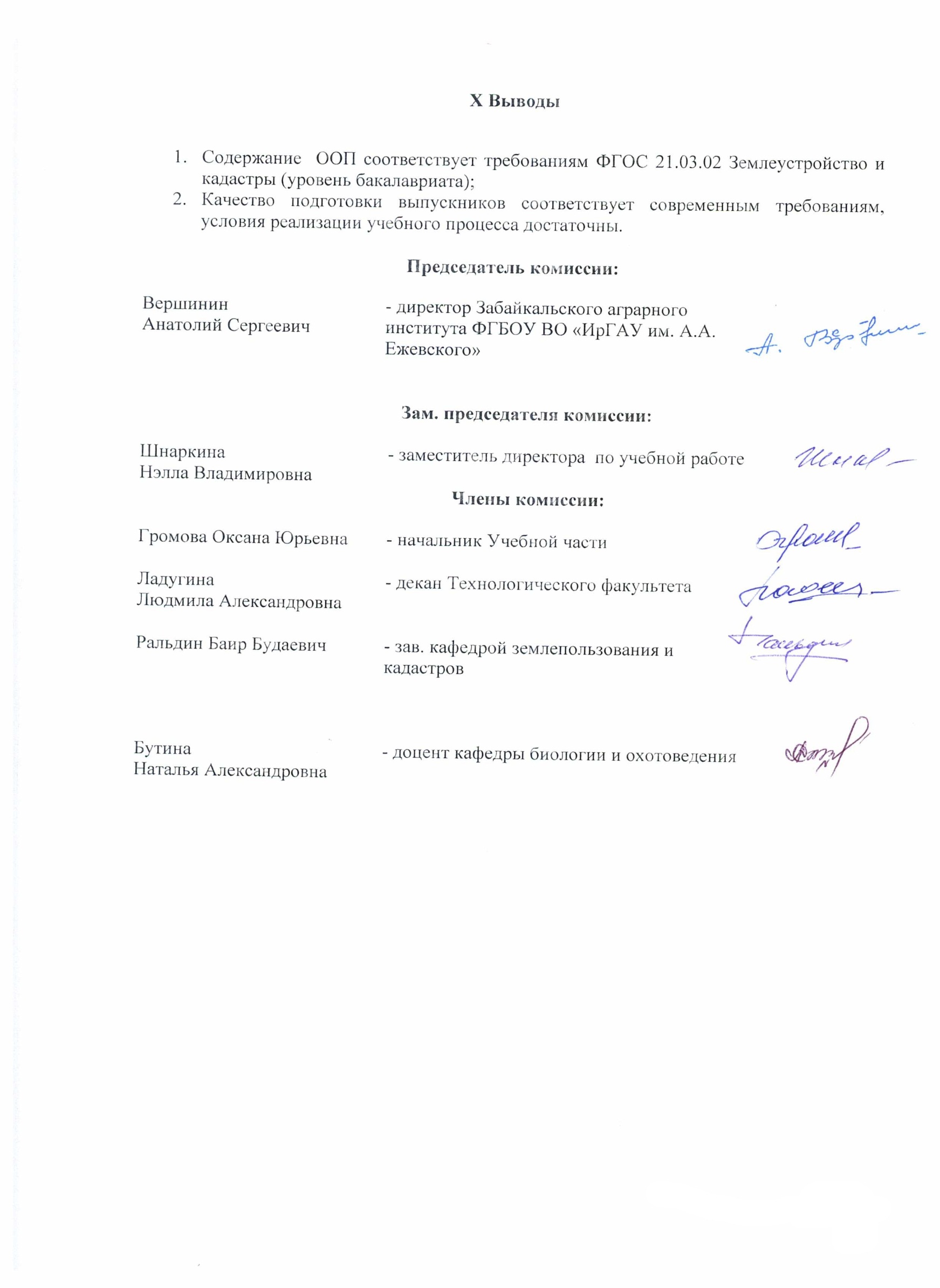 Код Код Наименование укрупненных групп специальностей и направлений, наименование специальностей, входящих в укрупненные группыФорма обученияФорма обученияУкрупненных групп направлений и специальностейСпециальности, направления Наименование укрупненных групп специальностей и направлений, наименование специальностей, входящих в укрупненные группыФорма обученияФорма обученияУкрупненных групп направлений и специальностейСпециальности, направления Наименование укрупненных групп специальностей и направлений, наименование специальностей, входящих в укрупненные группыочнаязаочная12345Прикладная геология, горное дело, нефтегазовое дело и геодезия21.03.02Землеустройство и кадастры-бакалавриат  очнаязаочнаяПрикладная геология, горное дело, нефтегазовое дело и геодезия21.03.02Землеустройство и кадастры - бакалавриаточная-№, кодНаименование дисциплин учебного плана (в циклах)Объём в часах (всего)Объём в часах (всего)Объём в часах (всего)Оценка учебной программы на соответствие ФГОС№, кодНаименование дисциплин учебного плана (в циклах)по ЗЕТпо ООПпо РУПОценка учебной программы на соответствие ФГОС123456Б1.Б.1Философия108108108Соответ.Б1.Б.2Право108108108Соответ.Б1.Б.3Иностранный язык180180180Соответ.Б1.Б.4История108108108Соответ.Б1.Б.5Экономика108108108Соответ.Б1.Б.6Математика360360360Соответ.Б1.Б.7Информатика216216216Соответ.Б1.Б.8Физика216216216Соответ.Б1.Б.9Экология180180180Соответ.Б1.Б.10Почвоведение и инженерная геология180180180Соответ.Б1.Б.11Материаловедение727272Соответ.Б1.Б.12Типология объектов недвижимости727272Соответ.Б1.Б.13Безопасность жизнедеятельности108108108Соответ.Б1.Б.14Метрология, стандартизация и сертификация108108108Соответ.Б1.Б.15Геодезия252252252Соответ.Б1.Б.16Картография108108108Соответ.Б1.Б.17Фотограмметрия и дистанционное зондирование180180180Соответ.Б1.Б.18Инженерное обустройство территории144144144Соответ.Б1.Б.19Основы кадастра недвижимости252252252Соответ.Б1.Б.20Основы градостроительства и планировка населенных мест108108108Соответ.Б1.Б.21Правовое регулирование землеустройства и кадастров108108108Соответ.Б1.Б.22Основы землеустройства216216216Соответ.Б1.Б.23Физическая культура727272Соответ.Б1.В.ОД.1Экономика недвижимости144144144Соответ.Б1.В.ОД.2Право (земельное)108108108Соответ.Б1.В.ОД.3Психология и педагогика727272Соответ.Б1.В.ОД.4Географические информационные системы144144144Соответ.Б1.В.ОД.5Компьютерная графика180180180Соответ.Б1.В.ОД.6Основы природопользования108108108Соответ.Б1.В.ОД.7Прикладная математика108108108Соответ.Б1.В.ОД.8Химия180180180Соответ.Б1.В.ОД.9Управление земельными ресурсами (планирование и прогнозирование)108108108Соответ.Б1.В.ОД.10Земельный кадастр и мониторинг земель324324324Соответ.Б1.В.ОД.11Прикладная геодезия216216216Соответ.Б1.В.ОД.12Кадастры природных ресурсов144144144Соответ.Б1.В.ОД.13Государственная кадастровая оценка144144144Соответ.Б1.В.ОД.14Организация и планирование кадастровых работ252252252Соответ.Б1.В.ОД.15Экономико-математические методы и моделирование108108108Соответ.Элективные курсы по физической культуре328328328Соответ.Б1.В.ДВ.11Социология727272Соответ.2Психология делового общения727272Соответ.Б1.В.ДВ.21Политология108108108Соответ.2История земельно-имущественных отношений108108108Соответ.Б1.В.ДВ.31Культурология727272Соответ.2Русский язык и культура речи727272Соответ.Б1.В.ДВ.41Начертательная геометрия108108108Соответ.2Топографическое черчение108108108Соответ.Б1.В.ДВ.51Геодезические приборы и оборудование144144144Соответ.2Делопроизводство144144144Соответ.Б1.В.ДВ.61Региональная экономика108108108Соответ.2Региональное землеустройство108108108Соответ.Б1.В.ДВ.71Автоматизированные системы проектирования в землеустройстве108108108Соответ.2Автоматизированные системы кадастра недвижимости108108108Соответ.Б1.В.ДВ.81Геодезические работы при ведении кадастра144144144Соответ.2Садово-парковое хозяйство144144144Соответ.Б1.В.ДВ.91Техническая инвентаризация объектов недвижимости108108108Соответ.2Управление АПК в муниципальном образовании108108108Соответ.Б1.В.ДВ.101Кадастровая оценка земель Забайкальского края144144144Соответ.2Кадастр застроенных земель144144144Соответ.Б1.В.ДВ.111Индивидуальная оценка земли и объектов недвижимости108108108Соответ.2Экономика и организация сельскохозяйственного производства108108108Соответ.Б2.ПрактикиСоответ.Б2.У.1Геодезия108108108Соответ.Б2.У.2Автоматизированная обработка землеустроительной информации108108108Соответ.Б2.У.3Фотограмметрия и дешифрирование снимков108108108Соответ.Б2.У.4Прикладная геодезия108108108Соответ.Б2.У.5Ознакомительная практика108108108Соответ.Б2.П.1Производственная практика432432432Соответ.Б2.П.2Преддипломная практика216216216Соответ.Б3Государственная итоговая аттестация324324324Соответ.